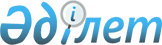 О внесении изменений в решение Уалихановского районного маслихата от 8 января 2020 года № 8-49 с "Об утверждении бюджета Кайратского сельского округа Уалихановского района на 2020-2022 годы"Решение Уалихановского районного маслихата Северо-Казахстанской области от 30 ноября 2020 года № 8-64 с. Зарегистрировано Департаментом юстиции Северо-Казахстанской области 4 декабря 2020 года № 6765
      В соответствии со статьями 106, 109-1 Бюджетного кодекса Республики Казахстан от 4 декабря 2008 года, статьей 6 Закона Республики Казахстан от 23 января 2001 года "О местном государственном управлении и самоуправлении в Республике Казахстан", статьей 26 Закона Республики Казахстан от 6 апреля 2016 года "О правовых актах", Уалихановский районный маслихат РЕШИЛ:
      1. Внести в решение Уалихановского районного маслихата "Об утверждении бюджета Кайратского сельского округа Уалихановского района на 2020-2022 годы" от 8 января 2020 года № 8-49 с (опубликовано 16 января 2020 года в Эталонном контрольном банке нормативных правовых актов Республики Казахстан в электронном виде, зарегистрировано в Реестре государственной регистрации нормативных правовых актов № 5827) следующие изменения:
      пункт 1 изложить в новой редакции:
       "1. Утвердить бюджет Кайратского сельского округа Уалихановского района на 2020-2022 годы согласно приложениям 1, 2 и 3 к настоящему решению соответственно, в том числе на 2020 год в следующих объемах:
      1) доходы – 21 210 тысяч тенге:
      налоговые поступления – 311 тысяч тенге;
      неналоговые поступления – 39 тысяч тенге;
      поступления от продажи основного капитала - 0 тысяч тенге;
      поступления трансфертов – 20 860 тысяч тенге;
      2) затраты – 21 210 тысяч тенге;
      3) чистое бюджетное кредитование – 0 тысяч тенге:
      бюджетные кредиты – 0 тысяч тенге;
      погашение бюджетных кредитов - 0 тысяч тенге;
      4) сальдо по операциям с финансовыми активами - 0 тысяч тенге;
      приобретение финансовых активов - 0 тысяч тенге;
      поступления от продажи финансовых активов государства - 0 тысяч тенге;
      5) дефицит (профицит) бюджета - 0 тысяч тенге;
      6) финансирование дефицита (использование профицита) бюджета – 0 тысяч тенге:
      поступление займов – 0 тысяч тенге;
      погашение займов - 0 тысяч тенге;
      используемые остатки бюджетных средств - 0 тысяч тенге.";
      пункт 8 изложить в новой редакции:
       "8. Учесть в сельском бюджете на 2020 год целевые трансферты из районного бюджета, в том числе:
      1) на текущий ремонт клуба в селе Жаскайрат;
      2) на приобретене и доставку угля клубу в селе Жаскайрат;
      3) на оформление разрешительных документов клуба в селе Жаскайрат;
      4) на освещение улиц в селе Жаскайрат.";
      пункт 9 исключить;
      приложение 1 к указанному решению изложить в новой редакции согласно приложению к настоящему решению.
      2. Настоящее решение вводится в действие с 1 января 2020 года. Бюджет Кайратского сельского округа Уалихановского района на 2020 год
					© 2012. РГП на ПХВ «Институт законодательства и правовой информации Республики Казахстан» Министерства юстиции Республики Казахстан
				
      Председатель сессии маслихата Уалихановского района 

Б.Топанбаева

      Секретарь Уалихановского районного маслихата 

Б.Кадиров
Приложениек решению Уалихановскогорайонного маслихатаот 30 ноября 2020 года № 8-64 сПриложение 1к решению Уалихановскогорайонного маслихатаот 08 января 2020 года № 8-49с
Категория 
Категория 
Категория 
Наименование
Сумма, тысяч тенге
Класс 
Класс 
Наименование
Сумма, тысяч тенге
Подкласс
Наименование
Сумма, тысяч тенге
1
1
1
2
3
 1) Доходы 
21210
1
Налоговые поступления
311
04
Налоги на собственность
311
1
Налоги на имущество
8
3
Земельный налог
14
4
Налог на транспортные средства
289
2
Hеналоговые поступления
39
01
Доходы от государственной собственности
39
5
Доходы от аренды имущества, находящегося в государственной собственности
39
3
Поступления от продажи основного капитала
0
4
Поступления трансфертов
20860
02
Трансферты из вышестоящих органов государственного управления
20860
3
Трансферты из районного (города областного значения) бюджета
20860
Функциональная группа
Функциональная группа
Функциональная группа
Наименование
Сумма, тысяч тенге
Администратор бюджетных программ
Администратор бюджетных программ
Наименование
Сумма, тысяч тенге
Программа
Наименование
Сумма, тысяч тенге
1
1
1
2
3
2) Затраты
21210
01
Государственные услуги общего характера
11257
124
Аппарат акима города районного значения, села, поселка, сельского округа
11257
001
Услуги по обеспечению деятельности акима города районного значения, села, поселка, сельского округа
11257
07
Жилищно-коммунальное хозяйство
1621
124
Аппарат акима города районного значения, села, поселка, сельского округа
1621
008
Освещение улиц в населенных пунктах
1521
011
Благоустройство и озеленение населенных пунктов
100
08
Культура, спорт, туризм и информационное пространство.
6984
124
Аппарат акима города районного значения, села, поселка, сельского округа
6984
006
Поддержка культурно-досуговой работы на местном уровне
6984
12
Транспорт и коммуникации
300
124
Аппарат акима города районного значения, села, поселка, сельского округа
300
013
Обеспечение функционирования автомобильных дорог в городах районного значения, селах, поселках, сельских округах
300
13
Прочие
1048
124
Аппарат акима города районного значения, села, поселка, сельского округа
1048
040
Реализация мероприятий для решения вопросов обустройства населенных пунктов в реализацию мер по содействию экономическому развитию регионов в рамках Государственной программы развития регионов до 2025 года
1048
3) Чистое бюджетное кредитование
0
Бюджетные кредиты
0
Категория 
Категория 
Категория 
Наименование
Сумма, тысяч тенге
Класс 
Класс 
Наименование
Сумма, тысяч тенге
Подкласс
Наименование
Сумма, тысяч тенге
5
Погашение бюджетных кредитов
0
01
Погашение бюджетных кредитов
0
1
Погашение бюджетных кредитов, выданных из государственного бюджета
0
4) Сальдо по операциям с финансовыми активами
0
Приобретение финансовых активов
0
Поступления от продажи финансовых активов государства
0
5) Дефицит (профицит) бюджета
0
6) Финансирование дефицита (использование профицита) бюджета
0
7
Поступление займов
0
01
Внутренние государственные займы
0
2
Договоры займа
0
Функциональная группа
Функциональная группа
Функциональная группа
Наименование
Сумма, тысяч тенге
Администратор бюджетных программ
Администратор бюджетных программ
Наименование
Сумма, тысяч тенге
Программа
Наименование
Сумма, тысяч тенге
16
Погашение займов
0
Категория 
Категория 
Категория 
Наименование
Сумма, тысяч тенге
Класс 
Класс 
Наименование
Сумма, тысяч тенге
Подкласс
Наименование
Сумма, тысяч тенге
8
Используемые остатки бюджетных средств
0
01
Остатки бюджетных средств
0
1
Свободные остатки бюджетных средств
0